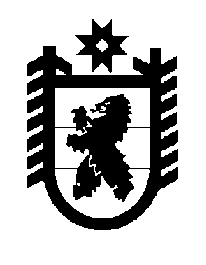 Российская Федерация Республика Карелия    ПРАВИТЕЛЬСТВО РЕСПУБЛИКИ КАРЕЛИЯПОСТАНОВЛЕНИЕот  15 июня 2017 года № 197-Пг. Петрозаводск О внесении изменения в постановление ПравительстваРеспублики Карелия от 30 декабря 2011 года № 388-ППравительство Республики Карелия п о с т а н о в л я е т:Внести в постановление Правительства Республики Карелия  от 30 декабря 
2011 года № 388-П «Об утверждении Условий предоставления и расходования субсидий местным бюджетам из бюджета Республики Карелия, Критериев отбора муниципальных образований для предоставления субсидий местным бюджетам из бюджета Республики Карелия и Методик распределения субсидий местным бюджетам из бюджета Республики Карелия между муниципальными образованиями» (Собрание законодательства Республики Карелия, 2011,  № 12, ст. 2092; 2012, № 3, ст. 472; № 4, 
ст. 668;  № 6, ст. 1144, 1162; № 7, ст. 1345, 1353; № 8, ст. 1444; № 9, ст. 1631; № 10, 
ст. 1826; № 11, ст. 2035; № 12, ст. 2211, 2237, 2240, 2269, 2270; 2013, № 2,  ст. 256; № 4, ст. 611, 625; № 6, ст. 1022; № 7, ст. 1243; 2014, № 2, ст. 192; № 4, ст. 590; № 7, ст. 1285, 1287, 1298; № 8, ст. 1443, 1445; № 9, ст. 1620, 1631; № 10, ст. 1826; № 12, ст. 2329, 2343; 2015, № 2, ст. 245, 251;  № 3, ст. 449; № 4, ст. 671;  № 5, ст. 924; № 6, ст. 1140, 1160; № 7, ст. 1375; № 8, ст. 1531; № 9, ст. 1755; № 10, ст. 1960, 1975, 1981; № 11, ст. 2101; № 12, 
ст. 2376; 2016, № 1, ст. 57, 65; № 2, ст. 240, 243, 259; № 3, ст. 503, 528; № 4, ст. 839; № 5, ст. 1044; № 6, ст. 1271; № 7, ст. 1554; № 8, ст. 1763; № 9, ст. 1926, 1935;  Официальный интернет-портал правовой информации (www.pravo.gov.ru), 20 декабря 2016 года, 
№ 1000201612200009; 18 января 2017 года,  № 1000201701180003; 2 февраля 
2017 года, № 1000201702020006, 1000201702020011; 13 февраля 2017 года, 
№ 1000201702130003; 17 февраля 2017 года, № 1000201702170005; 21 февраля 
2017 года, № 1000201702210003; 28 апреля 2017 года, № 1000201704280002) 
с изменениями, внесенными постановлением Правительства Республики Карелия 
от 29 мая 2017 года № 177-П, изменение, признав утратившим силу приложение № 41.Временно исполняющий обязанности
Главы Республики Карелия                                                                  А.О. Парфенчиков